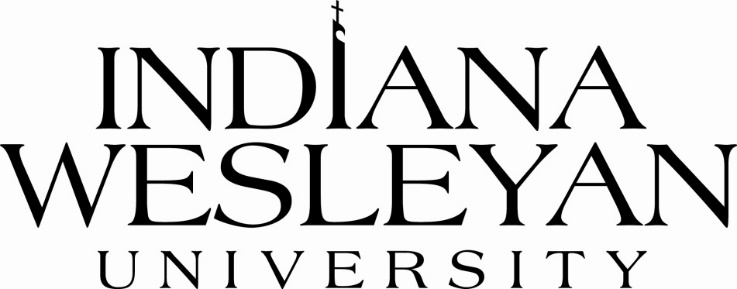 Media Presentations and Key Student Field Assignments MediaField Overview Video :http://media.indwes.edu/media/Social+Work+Training+ResourcesA+Field+Placement/0_zl5nq3geProcess Recordings:https://media.pearsoncmg.com/pls/in/iwu/1323597654/SWK666-w01-m04/SWK666-w01-m04.htmlE-Portfolio:https://media.pearsoncmg.com/pls/in/iwu/1323597654/SWK666-w01-m01/SWK666-w01-m01.htmlLearning Contract:https://media.pearsoncmg.com/pls/in/iwu/1323597654/SWK666-w01-m03/SWK666-w01-m03.htmlStudent Record of Supervision: https://media.pearsoncmg.com/pls/in/iwu/1323597654/SWK666-w01-m05/SWK666-w01-m05.htmlStudent Mid and Final Evaluationshttps://lmscontent.embanet.com/IWU/SWK563/SWK563-w02-m01/SWK563-w02-m01.htmlField Video Q and A (This video should be opened in either Internet Explorer or Firefox web browsers o play) http://www.kaltura.com/tiny/o2awk